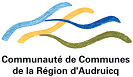 ACCORD-CADRE DE FOURNITURES COURANTES ET DE SERVICESCadre réservé à l'acheteurCommunauté de Communes de la Région dAudruicq 66 PLACE DU GENERAL DE GAULLEBP 462370 AUDRUICQSOMMAIRE1 - Préambule : Liste des lots	32 - Identification de l'acheteur	43 - Identification du co-contractant	44 - Dispositions générales	64.1 - Objet	64.2 - Mode de passation	64.3 - Forme de contrat	65 - Prix	66 - Durée de l'accord-cadre	67 - Paiement	68 - Avance	89 - Nomenclature(s)	810 - Signature	8ANNEXE N° 1 : DÉSIGNATION DES CO-TRAITANTS ET RÉPARTITION DES PRESTATIONS	101 - Préambule : Liste des lots2 - Identification de l'acheteurNom de l'organisme : Communauté de Communes de la Région d’AudruicqPersonne habilitée à donner les renseignements relatifs aux nantissements et cessions de créances : Monsieur CREPIN Pascal, Secrétaire GénéralOrdonnateur : Madame la PrésidenteComptable assignataire des paiements : Service de Gestion Comptable (SGC) Calais,Imputation budgétaire :3 - Identification du co-contractantAprès avoir pris connaissance des pièces constitutives de l'accord-cadre indiquées à l'article "pièces contractuelles" du Cahier des clauses administratives particulières qui fait référence au CCAG - Fournitures Courantes et Services et conformément à leurs clauses et stipulations ;désigné mandataire :S'engage, au nom des membres du groupement 1, sur la base de l'offre du groupement,à exécuter les prestations demandées dans les conditions définies ci-après ;
L'offre ainsi présentée n'est valable toutefois que si la décision d'attribution intervient dans un délai de 120 jours à compter de la date limite de réception des offres fixée par le règlement de la consultation.4 - Dispositions générales4.1 - ObjetLe présent Acte d'Engagement concerne :Transport des personnes (autocar)Les prestations définies au CCAP sont réparties en 2 lots.4.2 - Mode de passationLa procédure de passation est : la procédure adaptée ouverte. Elle est soumise aux dispositions des articles L. 2123-1 et R. 2123-1 1° du Code de la commande publique.4.3 - Forme de contratL'accord-cadre avec maximum est passé en application des articles L2125-1 1°, R. 2162-1 à R. 2162-6, R. 2162-13 et R. 2162-14 du Code de la commande publique. Il fixe les conditions d'exécution des prestations et s'exécute au fur et à mesure de l'émission de bons de commande.5 - PrixLes prestations seront rémunérées par application aux quantités réellement exécutées des prix unitaires fixés dans le bordereau des prix.Le montant des prestations pour la période initiale de l'accord-cadre est défini(e) comme suit :Délai minimal de commande à partir duquel l’exécution de la commande n’est plus garantie :………………………………………………………………………………………………..Les montants seront identiques pour chaque période de reconduction.6 - Durée de l'accord-cadreLa durée de l'accord-cadre et le délai d'exécution des commandes ainsi que tout autre élément indispensable à leur exécution sont fixés dans les conditions du CCAP.7 - PaiementLe pouvoir adjudicateur se libèrera des sommes dues au titre de l'exécution des prestations en faisant porter le montant au crédit du ou des comptes suivants :En cas de groupement, le paiement est effectué sur 1 :Nota :Si aucune case n'est cochée, ou si les deux cases sont cochées, le pouvoir adjudicateur considérera que seules les dispositions du CCAP s'appliquent.
8 - AvanceLe candidat renonce au bénéfice de l'avance (cocher la case correspondante) :Nota : Si aucune case n'est cochée, ou si les deux cases sont cochées, le pouvoir adjudicateur considérera que l'entreprise renonce au bénéfice de l'avance.9 - Nomenclature(s)La classification conforme au vocabulaire commun des marchés européens (CPV) est :10 - SignatureENGAGEMENT DU CANDIDATJ'affirme (nous affirmons) sous peine de résiliation de l'accord-cadre à mes (nos) torts exclusifs que la (les) société(s) pour laquelle (lesquelles) j'interviens (nous intervenons) ne tombe(nt) pas sous le coup des interdictions découlant des articles L. 2141-1 à L. 2141-14 du Code de la commande publique.(Ne pas compléter dans le cas d'un dépôt signé électroniquement)Fait en un seul originalA .............................................Le .............................................Signature du candidat, du mandataire ou des membres du groupement 1ACCEPTATION DE L'OFFRE PAR LE POUVOIR ADJUDICATEURLa présente offre est acceptéeA .............................................Le .............................................Signature du représentant du pouvoir adjudicateur, habilité par la délibération en date du ....................NANTISSEMENT OU CESSION DE CREANCESCopie délivrée en unique exemplaire pour être remise à l'établissement de crédit en cas de cession ou de nantissement de créance de :et devant être exécutée par : . . . . . . . . . . . . . . . . . . . . . . en qualité de :A . . . . . . . . . . . . . . . . . . . . . .Le . . . . . . . . . . . . . . . . . . . . . .Signature 1ANNEXE N° 1 : DÉSIGNATION DES CO-TRAITANTS ET RÉPARTITION DES PRESTATIONSACTE D'ENGAGEMENTTransport des personnes (autocar)Lot n° ......................................CONTRAT N°CONTRAT N°..........CONTRAT N°NOTIFIE LE....... ....... / ....... ....... / ....... ....... ....... .......Lot(s)Désignation01Transports écoles - piscine02Transports ponctuels diversBudgetBP - Budget principalExercice2023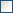 Le signataire (Candidat individuel),M / MmeAgissant en qualité dem'engage sur la base de mon offre et pour mon propre compte ;Nom commercial et dénomination socialeAdresseCourrielNuméro de téléphoneNuméro de SIRETCode APENuméro de TVA intracommunautaireengage la société ..................................... sur la base de son offre ;engage la société ..................................... sur la base de son offre ;Nom commercial et dénomination socialeNom commercial et dénomination socialeNom commercial et dénomination socialeAdresseAdresseAdresseCourrielCourrielCourrielNuméro de téléphoneNuméro de téléphoneNuméro de téléphoneNuméro de SIRETNuméro de SIRETNuméro de SIRETCode APECode APECode APENuméro de TVA intracommunautaireNuméro de TVA intracommunautaireNuméro de TVA intracommunautaireLe mandataire (Candidat groupé),M / MmeAgissant en qualité dedu groupement solidairesolidaire du groupement conjointnon solidaire du groupement conjointNom commercial et dénomination socialeAdresseCourrielNuméro de téléphoneNuméro de SIRETCode APENuméro de TVA intracommunautaireLot(s)DésignationMaximum HT01Transports écoles - piscine15 000,00 €02Transports ponctuels divers7 250,00 €Titulaire du comptePrestations concernéesDomiciliationCode banqueCode guichetN° de compteClé RIBIBANBICTitulaire du comptePrestations concernéesDomiciliationCode banqueCode guichetN° de compteClé RIBIBANBICun compte unique ouvert au nom du mandataire ;les comptes de chacun des membres du groupement suivant les répartitions indiquées en annexe du présent document.les comptes de chacun des membres du groupement suivant les répartitions indiquées en annexe du présent document.NONOUICode principalDescriptionCode suppl. 1Code suppl. 2Code suppl. 360172000-4Location d'autobus et d'autocars avec chauffeur60140000-1Transport non régulier de passagersMontant de l'offre par lotMontant de l'offre par lotMontant de l'offre par lotOffreretenueLot(s)Désignation01Transports écoles - piscine02Transports ponctuels diveLa totalité du marché dont le montant est de (indiquer le montant en chiffres et en lettres) :. . . . . . . . . . . . . . . . . . . . . . . . . . . . . . . . . . . . . . . . . . . . . . . . . . . . . . . . . . . . . . . . . . . . . . . . . . . . . . . . . . . . . . . . . . . . . . . . . . . . . .La totalité du marché dont le montant est de (indiquer le montant en chiffres et en lettres) :. . . . . . . . . . . . . . . . . . . . . . . . . . . . . . . . . . . . . . . . . . . . . . . . . . . . . . . . . . . . . . . . . . . . . . . . . . . . . . . . . . . . . . . . . . . . . . . . . . . . . .La totalité du bon de commande n° ........ afférent au marché (indiquer le montant en chiffres et lettres) :. . . . . . . . . . . . . . . . . . . . . . . . . . . . . . . . . . . . . . . . . . . . . . . . . . . . . . . . . . . . . . . . . . . . . . . . . . . . . . . . . . . . . . . . . . . . . . . . . . . . . .La totalité du bon de commande n° ........ afférent au marché (indiquer le montant en chiffres et lettres) :. . . . . . . . . . . . . . . . . . . . . . . . . . . . . . . . . . . . . . . . . . . . . . . . . . . . . . . . . . . . . . . . . . . . . . . . . . . . . . . . . . . . . . . . . . . . . . . . . . . . . .La partie des prestations que le titulaire n'envisage pas de confier à des sous-traitants bénéficiant du paiement direct, est évaluée à (indiquer en chiffres et en lettres) :. . . . . . . . . . . . . . . . . . . . . . . . . . . . . . . . . . . . . . . . . . . . . . . . . . . . . . . . . . . . . . . . . . . . . . . . . . . . . . . . . . . . . . . . . . . . . . . . . . . . . .La partie des prestations que le titulaire n'envisage pas de confier à des sous-traitants bénéficiant du paiement direct, est évaluée à (indiquer en chiffres et en lettres) :. . . . . . . . . . . . . . . . . . . . . . . . . . . . . . . . . . . . . . . . . . . . . . . . . . . . . . . . . . . . . . . . . . . . . . . . . . . . . . . . . . . . . . . . . . . . . . . . . . . . . .La partie des prestations évaluée à (indiquer le montant en chiffres et en lettres) :. . . . . . . . . . . . . . . . . . . . . . . . . . . . . . . . . . . . . . . . . . . . . . . . . . . . . . . . . . . . . . . . . . . . . . . . . . . . . . . . . . . . . . . . . . . . . . . . . . . . . .La partie des prestations évaluée à (indiquer le montant en chiffres et en lettres) :. . . . . . . . . . . . . . . . . . . . . . . . . . . . . . . . . . . . . . . . . . . . . . . . . . . . . . . . . . . . . . . . . . . . . . . . . . . . . . . . . . . . . . . . . . . . . . . . . . . . . .membre d'un groupement d'entreprisesous-traitantDésignation de l'entreprisePrestations concernéesMontant HTTauxTVAMontant TTCDénomination sociale :SIRET : ………………………….….Code APE…………N° TVA intracommunautaire :Adresse :Dénomination sociale :SIRET : ………………………….….Code APE…………N° TVA intracommunautaire :Adresse :Dénomination sociale :SIRET : ………………………….….Code APE…………N° TVA intracommunautaire :Adresse :Dénomination sociale :SIRET : ………………………….….Code APE…………N° TVA intracommunautaire :Adresse :Dénomination sociale :SIRET : ………………………….….Code APE…………N° TVA intracommunautaire :Adresse :Totaux